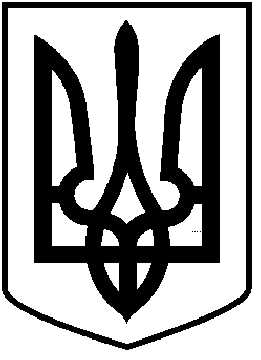 ЧОРТКІВСЬКА  МІСЬКА  РАДА____________________ СЕСІЯ ВОСЬМОГО СКЛИКАННЯРІШЕННЯ (ПРОЄКТ)___ грудень 2020 року                                                                           № ____ м. ЧортківПро внесення змін і доповненьдо рішення міської радивід 20 грудня 2019 року № 1692«Про затвердження Програми забезпеченнярозроблення     (оновлення)    містобудівної документації в м. Чорткові на 2020-2022 роки»З метою забезпечення ефективної реалізації розроблення містобудівної документації Чортківської міської територіальної громади,  відповідно до Законів України "Про регулювання містобудівної діяльності", "Про землеустрій", "Про основи містобудування", враховуючи рішення виконавчого комітету міської ради від 16 грудня 2019 року № 352 «Про схвалення Програми  забезпечення розроблення (оновлення) містобудівної документації в місті Чорткові на 2020-2022 роки»  та керуючись   п. 22   статі 26 Закону України "Про місцеве самоврядування в Україні", міська рада ВИРІШИЛА:1. Внести зміни до Програми забезпечення розроблення (оновлення)    містобудівної  документації в м. Чорткові на 2020-2022 роки затвердженої рішенням міської ради від 20 грудня 2019 року № 1692 та викласти його в новій редакції згідно додатку.2. Виготовлену містобудівну документацію подавати на затвердження  сесії міської ради за наявності всіх необхідних висновків і державних експертиз, проведених згідно чинного законодавства.         3. Копію рішення направити в фінансове управління, відділ бухгалтерського обліку та звітності та відділ містобудування, архітектури та капітального будівництва міської ради.         4. Контроль   за  організацію  виконання  цього  рішення  покласти  на заступника міського  голови  з  питань  діяльності  виконавчих  органів  ради  Воціховський В.Ю.  та   на постійну комісію   міської ради з бюджетно- фінансових, економічних питань, комунального  майна та інвестицій, а  також комісію з питань містобудування, земельних відносин, екології та сталого розвитку.     Міський голова                                                          Володимир ШМАТЬКО